1.- Nombre de la Regulación: 2.- Fecha de expedición y vigencia:3.- Autoridad o autoridades que la emiten:4.- Autoridad o autoridades que la aplican: 5.- Ámbito de Aplicación  6.- Fechas en que ha sido actualizada: 7.- Tipo de ordenamiento jurídico:8.- Índice de la Regulación:9.- Objeto de la Regulación:10.- Materias, sectores y sujetos regulados:11.- Otras regulaciones vinculadas o derivadas de esta regulación:12.- Trámites y Servicios relacionados con la Regulación: 13.- Inspecciones, verificaciones o visitas domiciliarias relacionadas con la regulación y su fundamento legal:Acuerdo mediante el cual el Pleno del Instituto Federal de Telecomunicaciones clasifica las frecuencias 162.400 MHz, 162.425 MHz, 162.450 MHz, 162.475 MHz, 162.500 MHz, 162.525 MHz y 162.550 MHz como espectro protegido para la difusión de alertas tempranas.Fecha de expedición: Fecha de publicación en el DOF: 04/01/2021Tipo de vigencia: Inicio de la vigencia:  Término de la vigencia:  Instituto Federal de TelecomunicacionesInstituto Federal de TelecomunicacionesÁmbito de Aplicación: No aplica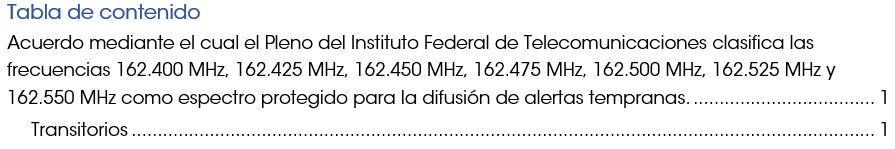 Clasificar las frecuencias 162.400 MHz, 162.425 MHz, 162.450 MHz, 162.475 MHz, 162.500 MHz, 162.525 MHz y 162.550 MHz, cada una con un ancho de canal de hasta 25 kHz, como espectro protegido para la difusión de alertas tempranas.Materia:  Sector: Regulado: Concesionarios, permisionarios y autorizados.  No aplicaNo aplicaInspección, verificación y vigilancia: Ley Federal de Telecomunicaciones y Radiodifusión, artículos 291, 292, 293, 294, 295 y 296.